Verbs for Researching and Managing Information: Finding and Analyzing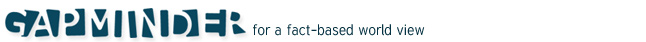 The interactive and animated bubble graph called Gapminder World is an amazing resource for students to gather and analyze data. This data can be used in all content areas depending on the purpose. The graph is available on-line at www.gapminder.org/world. You can open the graph to full screen by clicking on the button in the top right hand corner.Watch the short tutorial first (2:36) by clicking the button titled How to use in the middle of the top of the graph. (There is no sound.) Close the video and click Play to see a visualization of Life Expectancy vs. Income per Person for the last 200 years. Go to www.gapminder.org/data and search for data that you might use in your subject area. 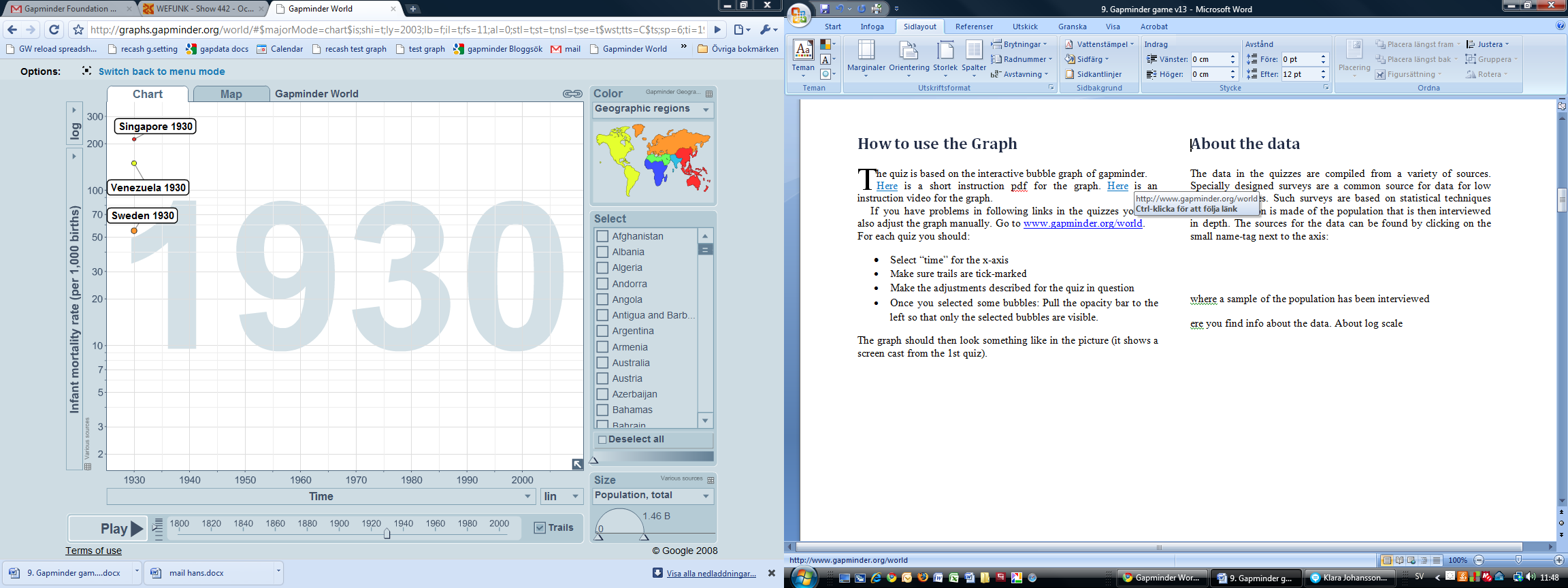 When you have found something interesting, click on Visualize. Choose time for the x-axis by clicking on the arrow and click Play. (Or choose another type of data.)Play with changing data types, tracking countries over time, comparing continents, etc.Students can easily download the data to use for assignments. There is a link on the graph under each axis or they can go to www.gapminder.org/data .